                                        ( 07 )      ( 6 )                                      (месяц)  (номер)ВЕСТНИКмуниципальных правовых актовМалогрибановского сельского поселенияГрибановского муниципального районаВоронежской области14.07.2020 Учредитель:Совет народных депутатов  Малогрибановского сельского поселения Грибановского муниципального районаВоронежской областиАДМИНИСТРАЦИЯ  МАЛОГРИБАНОВСКОГО  СЕЛЬСКОГО ПОСЕЛЕНИЯГРИБАНОВСКОГО МУНИЦИПАЛЬНОГО РАЙОНА ВОРОНЕЖСКОЙ ОБЛАСТИПОСТАНОВЛЕНИЕот 14.07 .2020 г. № 24       с.Малая ГрибановкаО внесении изменений в схему размещения нестационарных торговых объектов на территории  Малогрибановского сельского поселения Грибановского муниципального района Воронежской области В соответствии с Федеральным законом РФ от 28.12.2009 г. № 381-ФЗ «Об основах государственного регулирования торговой деятельности в Российской Федерации», приказом департамента предпринимательства и торговли Воронежской области от 22.06.2015 N 41 "Об утверждении Порядка разработки и утверждения схемы размещения нестационарных торговых объектов органами местного самоуправления муниципальных образований на территории Воронежской области", Уставом  Малогрибановского сельского поселения, администрация сельского поселенияПОСТАНОВЛЯЕТ:1. Внести в текстовую и графическую части схемы размещения нестационарных торговых объектов на территории  Малогрибановского сельского поселения Грибановского муниципального района Воронежской области, утвержденные постановлением администрации  Малогрибановского  сельского поселения Грибановского муниципального района от 12.03. 2015 г. № 12 «Об утверждении схемы размещения нестационарных торговых объектов на территории  Малогрибановского сельского поселения Грибановского муниципального района Воронежской области» изменения, согласно приложению к настоящему постановлению.2. Опубликовать настоящее постановление в «Вестнике муниципальных правовых актов  Малогрибановского сельского поселения Грибановского муниципального района Воронежской области».3.Разместить на официальном сайте администрации  Малогрибановского сельского поселения Глава  сельского  поселения                                            Л.А.МельниковаПриложение к постановлению администрации Малогрибановского  сельского поселения
Грибановского муниципального района                                                                               от  14.07.2020 г. № 24 Приложение 1 к постановлению администрации Малогрибановского  сельского поселения
Грибановского муниципального района
от 12.03.2015 г. № 12СХЕМАразмещения нестационарных торговых объектов на территории Малогрибановского  сельского поселении Грибановского муниципального района Воронежской области Приложение №2 к постановлению администрации Малогрибановского  сельского поселения
Грибановского муниципального район                                                                 от   14.07.2020 г № 24Карта-схемаразмещения нестационарных торговых объектовна территории  Малогрибановского  сельского поселения
Грибановского муниципального района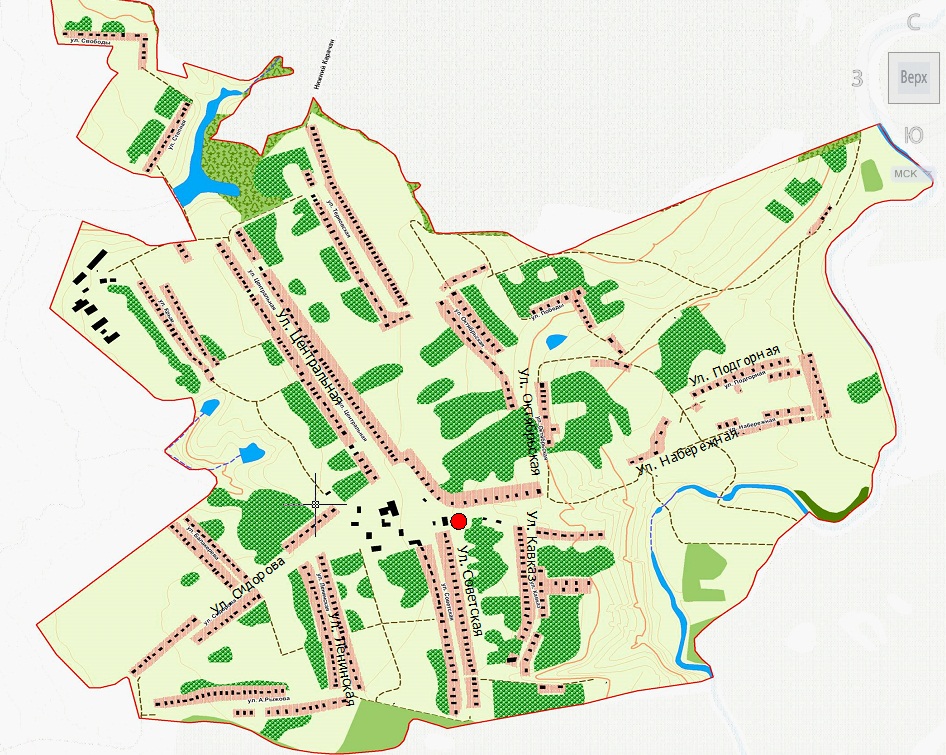 Условные обозначения    * - лоткиНачальник Грибановского филиала ОАО «МРСК Центра» - «Воронежэнерго» Ю.Н. Долженко Директор филиала ОАО «Газпром газораспределения Воронеж»  в пгт. Грибановский А. И. НовокщеновНачальник Грибановского линейно - техническогоцеха Борисоглебского межрайонного центра технической эксплуатации телекоммуникаций В.А. Лузгин№п/пАдрес(местоположение объекта)Площадь(кв.м)Количество нестационарных торговых объектовТип нестационарного торгового объектаГруппа товаровИспользование нестационарного торгового объекта субъектами малого и среднего предпринимательстваПериод размещения12345678пос. Первомайского отд ул.Первомайская,12 апрмерно в 25м от жилого дома № 25 по ул.Первомайская  26      1   павильонПрод.товарыХоз.товарыМСПкруглогодично